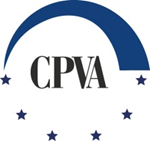 VIEŠOSIOS ĮSTAIGOS CENTRINĖS PROJEKTŲ VALDYMO AGENTŪROSDIREKTORIUSĮSAKYMASDĖL VIEŠOSIOS ĮSTAIGOS CENTRINĖS PROJEKTŲ VALDYMO AGENTŪROS DIREKTORIAUS 2017 M. RUGSĖJO 6 D. ĮSAKYMO NR. 2017/8-214 „DĖL VIDAUS SAUGUMO FONDO FORMŲ TVIRTINIMO“ PAPILDYMO2017 m. gruodžio 7 d. Nr. 2017/8-295Vilnius1.	Papildau viešosios įstaigos Centrinės projektų valdymo agentūros direktoriaus 2017 m. rugsėjo 6 d. įsakymą Nr. 2017/8-214 „Dėl Vidaus saugumo fondo formų tvirtinimo“ šiuo 1.6. punktu:„1.6. Išlaidų deklaracijos.“2.	Šis įsakymas įsigalioja kitą dieną po jo oficialaus paskelbimo Teisės aktų registre. Direktorė	                                                                                                   Lidija Kašubienė					